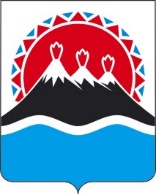 МИНИСТЕРСТВО ИМУЩЕСТВЕННЫХ И ЗЕМЕЛЬНЫХ ОТНОШЕНИЙ КАМЧАТСКОГО КРАЯПРИКАЗг. Петропавловск-КамчатскийНа основании Постановления Правительства Камчатского края от 22.05.2017 № 212-П «Об утверждении Порядка определения фактического использования зданий (строений, сооружений) и помещений в них, расположенных на территории Камчатского края, в отношении которых налоговая база определяется как кадастровая стоимость», обращения закрытого акционерного общества «Артель старателей «Камчатка» от 18.07.2022 № 01/225, актов обследования вида фактического использования объектов недвижимого имущества от 13.05.2020 №№ 1372, 1373   ПРИКАЗЫВАЮ:1. Внести в таблицу приложения к приказу Министерства имущественных и земельных отношений Камчатского края от 28.12.2020 № 60/214 «Об определении перечня объектов недвижимого имущества, в отношении которых налоговая база определяется как кадастровая стоимость, на 2021 год» изменение, признав пункты 1657, 1658 утратившими силу.2. Внести в таблицу приложения к приказу Министерства имущественных и земельных отношений Камчатского края от 20.12.2021 № П-26 «Об определении перечня объектов недвижимого имущества, в отношении которых налоговая база определяется как кадастровая стоимость, на 2022 год» изменение, признав пункты 3808, 3809 утратившими силу.3. Положения части 1 настоящего приказа вступают в силу через 10 дней после дня его официального опубликования и распространяются на правоотношения, возникшие с 28 декабря 2020 года.4. Положения части 2 настоящего приказа вступают в силу через 10 дней после дня его официального опубликования и распространяются на правоотношения, возникшие с 20 декабря 2021 года.[Дата регистрации]№[Номер документа]О внесении изменений в перечни объектов недвижимого имущества, в отношении которых налоговая база определяется как кадастровая стоимость на 2021, 2022 годыМинистр[горизонтальный штамп подписи 1]И.В. Мищенко